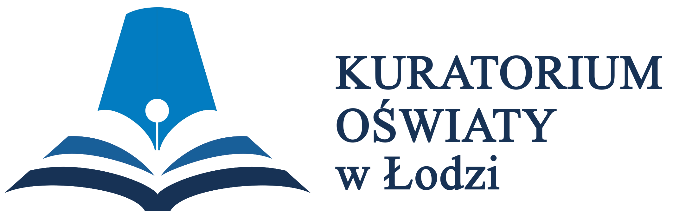 			Łódź, dnia 26/03/2024 r.Znak sprawy: ŁKO.WO.272.71.2024Zaproszenie do złożenia ofertyZamawiający – Kuratorium Oświaty w Łodzi  zaprasza Firmę do złożenia oferty na świadczenie dostawy/usługi/roboty budowlanej* polegającej na wywozie odpadów i dzierżawie pojemników na odpady w siedzibie Kuratorium przy ul. Więckowskiego 33 w Łodzi.Szczegółowe wymagania dotyczące przedmiotu zamówienia oraz terminu realizacji dostawy/usługi/roboty budowlanej* zostały wskazane w Zapytaniu ofertowym poniżej.*niepotrzebne skreślićZapytanie ofertoweZamawiającyKuratorium Oświaty w Łodzi NIP: 			725-10-53-687
REGON: 		006473248Osoba prowadząca postępowanie: Krzysztof Lewandowski, 
tel.: 42 637 70 55 w. 25e-mail: klewandowski@kuratorium.lodz.plTryb udzielenia zamówieniaPostępowanie prowadzone jest w formie zapytania ofertowego, zgodnie z trybem przeznaczonym dla postępowań, których wartość nie przekracza netto 130 000 zł, z zachowaniem zasad przejrzystości i uczciwej konkurencji.Niniejsze Zapytanie nie stanowi zobowiązania Kuratorium Oświaty do zawarcia umowy w sprawie zamówienia publicznego w oparciu o ustawę Prawo zamówień publicznych.Przedmiot zamówieniaPrzedmiotem zamówienia jest: wywóz odpadów i dzierżawa pojemników na odpady w siedzibie Kuratorium przy ul. Więckowskiego 33 w Łodzi.Szczegółowy opis przedmiotu zamówienia został określony w załączniku nr 1 do niniejszego zapytania ofertowego. Termin wykonania zamówienia Wykonawca zobowiązuje się do realizacji przedmiotu zamówienia w terminie od dnia podpisania umowy do dnia 31.12.2026 r zgodnie z warunkami umowy.Warunki płatnościWarunki płatności zostały dokładnie opisane w Szczegółowym opisie przedmiotu zamówienia stanowiącym  załącznik nr 1 do niniejszego zapytania ofertowego.Forma, miejsce i termin składania ofert oraz sposób obliczenia cenyOfertę Wykonawca składa wyłącznie za pośrednictwem bezpłatnej platformy zakupowej Zamawiającego: https://platformazakupowa.pl/pn/kuratorium_lodz (Zakładka Postępowania) z dopiskiem: wywóz odpadów i dzierżawa pojemników na odpady w siedzibie Kuratorium przy ul. Więckowskiego 33 w Łodzi.Termin na składanie ofert mija 11.04.2024 o godzinie 12.00 Prawidłowo złożona Oferta powinna zawierać Formularz oferty (Załącznik nr 2) – kompletnie wypełniony i podpisany.Do formularza oferty Oferent załącza wzór proponowanej umowy.Wszystkie dokumenty złożone w postępowaniu należy przesłać w plikach nieedytowalnych (pdf, tiff, png, bmp). UWAGA: Decydujące znaczenie dla oceny zachowania powyższego terminu ma data i godzina wpływu oferty do Zamawiającego.  Oferty złożone po tym terminie nie będą rozpatrywane.Cena oferty to cena brutto za realizację całego zamówienia, wyliczona przez wykonawcę na podstawie wypełnionego formularza oferty.Cena oferty winna obejmować wszystkie koszty towarzyszące wykonaniu zamówienia, w tym 
w szczególności: wywóz odpadów i dzierżawę pojemników oraz inne niezbędne do prawidłowej realizacji przedmiotu umowy.Cena oferty brutto musi być podana w złotówkach, w języku polskim liczbowo i słownie, w zaokrągleniu do dwóch miejsc po przecinku. Przyjmuje się matematyczną zasadę zaokrąglania trzeciej liczby po przecinku.  W przypadku rozbieżności pomiędzy ceną wyrażoną cyfrowo i słownie, przyjmuje się cenę wyrażoną słownie. Ustalenie prawidłowej stawki podatku VAT zgodnej z obowiązującymi przepisami ustawy o podatku od towarów i usług należy do Wykonawcy.Wykonawca składając ofertę kalkuluje cenę oferty zgodnie ze stawkami VAT obowiązującymi w dniu sporządzenia oferty. Podana przez Wykonawcę w Formularzu ofertowym cena brutto oferty będzie podstawą do oceny ofert i wyboru najkorzystniejszej oferty.Każdy z wykonawców może zaproponować tylko jedną cenę. Postanowienia umowyUmowa zostanie zawarta wg wzorca umowy obowiązującego u Wykonawcy z uwzględnieniem jako załącznika wszystkich warunków zawartych w Załączniku 1 do niniejszego zaproszenia.Opis kryteriów, którymi Zamawiający będzie się kierował przy wyborze oferty wraz z podaniem znaczenia tych kryteriów oraz sposobu oceny ofertZamawiający przed dokonaniem oceny ofert sprawdzi, czy prawidłowo został wypełniony i podpisany formularz oferty.Oferta niepodpisana, niekompletna (brak formularza ofertowego) zostanie odrzucona i nie będzie podlegała ocenie. Dla przedmiotowego postępowania Zamawiający przyjmuje następujące kryterium oceny ofert:Cena (C) – 100 % Jako najkorzystniejszą zostanie wybrana oferta z najniższą ceną brutto.Informacje dotyczące wyboru najkorzystniejszej ofertyO wynikach przeprowadzonej procedury informuje się wykonawców, którzy złożyli ofertę o udzielenie zamówienia. Informacja dotycząca przetwarzania danych osobowychZgodnie z art. 13 ust. 1 i ust. 2 ogólnego rozporządzenia Parlamentu Europejskiego i Rady (UE) 2016/679 z dnia 27 kwietnia 2016 r. w sprawie ochrony osób fizycznych w związku 
z przetwarzaniem danych osobowych i w sprawie swobodnego przepływu takich danych oraz uchylenia dyrektywy 95/46/WE (ogólne rozporządzenie o ochronie danych) (Dz. Urz. UE. L. 2016. 119 ze zm.), dalej „RODO” informuję, iż:administratorem Pani/Pana danych osobowych jest: Łódzki Kurator Oświaty, 
90-734 Łódź, ul. Więckowskiego 33, tel. (42) 637-70-55, e-mail: kolodz@kuratorium.lodz.pl;z inspektorem ochrony danych w Kuratorium Oświaty w Łodzi można się skontaktować pisząc na adres poczty elektronicznej: iod@kuratorium.lodz.pl lub tel. (42) 637-70-55, wew. 78Pani/Pana dane osobowe przetwarzane będą w celu prowadzenia postępowania 
o udzielenie zamówienia publicznego na podstawie przepisu art. 6 ust 1 lit. b i c RODO;ze względu na jawność postępowania o udzielenie zamówienia publicznego, odbiorcami Pani/Pana danych osobowych będą pracownicy administratora, osoby 
lub podmioty, którym udostępniona zostanie dokumentacja postępowania w oparciu 
o art. 74 ustawy z dnia 11 września 2019 r. Prawo zamówień publicznych (Dz. U. 2019, poz. 2019 ze zm.), zwanej dalej PZP, ograniczenie dostępu do danych może wystąpić jedynie w szczególnych przypadkach, jeśli jest to uzasadnione ochroną prywatności, interesem publicznym lub informacja stanowi tajemnicę przedsiębiorstwa oraz osoby lub podmioty, którym udostępniona zostanie dokumentacja postępowania w oparciu 
o ustawę o dostępie do informacji publicznej z dnia 6 września 2001 r. (Dz. U. 2001, 
Nr 112, poz. 1198 ze zm.) oraz na podstawie innych przepisów prawa;Pani/Pana dane osobowe nie będą przekazywane do państwa trzeciego/organizacji międzynarodowej;Pani/Pana dane osobowe będą przetwarzane na podstawie przepisów prawa, przez okres niezbędny do celów przetwarzania wskazanych w pkt. 3, lecz nie krócej niż okres wskazany w przepisach o archiwizacji, chyba że z przepisów szczególnych wynikają inne rozwiązania;w odniesieniu do Pani/Pana danych osobowych decyzje nie będą podejmowane w sposób zautomatyzowany, stosownie do art. 22 RODO;posiada Pani/Pan prawo żądania dostępu do treści swoich danych i ich sprostowania, sprzeciwu na dalsze przetwarzanie, usunięcia, ograniczenia przetwarzania, prawo 
do przenoszenia danych, prawo do wniesienia skargi do Prezesa Urzędu Ochrony Danych Osobowych w razie uznania, że przetwarzanie danych przez Administratora narusza przepisy prawa;informuje, że przepisy PZP ograniczają prawo do skorzystania:ze sprostowania lub uzupełnienia danych (art. 16 RODO), jeżeli zrealizowanie tego prawa mogłoby skutkować zmianą wyniku postępowania o udzielenie zamówienia lub zmianą postanowień umowy w sprawie zamówienia publicznego w zakresie niezgodnym z PZP;z ograniczenia przetwarzania (art. 18 RODO), które nie może zostać zrealizowane do czasu zakończenia tego postępowania.podanie przez Panią/Pana danych osobowych jest wymagane przepisami PZP 
do wzięcia udziału w postępowaniu, konsekwencje niepodania określonych danych wynikają z ustawy PZP.Informacje dodatkowe:Z postępowania zostanie wykluczony wykonawca, który zgodnie z art. 7 ust. 1 ustawy z dnia 13 kwietnia 2022 r. o szczególnych rozwiązaniach w zakresie przeciwdziałania wspieraniu agresji na Ukrainę oraz służących ochronie bezpieczeństwa narodowego. (Dz. U. z 2023 r. poz. 1497 ze zm.) został wpisany na listę sankcyjną o której mowa w art. 2 ww ustawy.Zamawiający poprawia w ofercie: oczywiste omyłki pisarskie, oczywiste omyłki rachunkowe, z uwzględnieniem konsekwencji rachunkowych dokonanych poprawek, inne omyłki polegające na niezgodności oferty ze szczegółowym opisem przedmiotu zamówienia, niepowodujące istotnych zmian w treści oferty. O dokonanych poprawkach Zamawiający niezwłocznie zawiadamia Wykonawcę, którego oferta została poprawiona, z wnioskiem o wyrażenie zgody na dokonanie poprawek w ofercie.Zamawiający ma prawo wezwania Wykonawcy do złożenia, uzupełnienia lub poprawienia 
w terminie przez siebie wskazanym dokumentów Postępowania, jeżeli dokumenty te są niekompletne, zawierają błędy, chyba że pomimo ich złożenia, uzupełnienia lub poprawienia oferta Wykonawcy podlega odrzuceniu;Zamawiający odrzuca ofertę:wykonawca podlegającemu wykluczeniu z postępowania;nie spełniającą wymagań wynikających z niniejszego zaproszenia;zawierającą błędy w obliczeniu ceny;wykonawcy, który w terminie 3 dni od dnia doręczenia zawiadomienia nie zgodził się na poprawienie omyłki, o której mowa w pkt 3. powyżej.Dwukrotne nieusprawiedliwione przez Wykonawcę niestawienie się w wyznaczonym terminie do podpisania umowy uznaje się za odstąpienie od zawarcia umowy, co upoważnia Zamawiającego do przeprowadzenia procedury zgodnie pkt 18.W przypadku, gdy wybrany Wykonawca, uchyla się od podpisania umowy, Zamawiający może wybrać kolejną najkorzystniejszą ofertę wśród pozostałych złożonych ofert.Wykonawcy ponoszą wszelkie koszty związane z przygotowaniem i złożeniem oferty. Wykonawcom niewybranym w postępowaniu nie przysługuje prawo do roszczeń finansowych z tytułu przygotowania i złożenia oferty.Zamawiający zastrzega sobie prawo do zakończenia postępowania bez wyboru oferty najkorzystniejszej.Osobą uprawnioną do kontaktowania się z Zleceniobiorcami, udzielania wyjaśnień 
dot. zamówienia jest: Krzysztof Lewandowski , email: klewandowski@kuratorium.lodz.pl, tel.: 42 637 70 55 w. 25Wykonawcy mogą zadawać pytania do treści Zaproszenia. Pytania należy przesyłać mailem na adres wskazany w ust. 4 lub za pośrednictwem platformy Zakupowej Zamawiającego: https://platformazakupowa.pl/pn/kuratorium_lodz w zakładce tego postępowania. Odpowiedzi na pytania zostaną opublikowane na stronie internetowej, na której Zamawiający opublikował Zaproszenie. Zamawiający może przedłużyć termin składania ofert w celu umożliwienia Wykonawcom uwzględnienia w przygotowanych ofertach otrzymanych wyjaśnień lub zmian. W postępowaniu komunikacja między Zamawiającym a Wykonawcami odbywa się, zgodnie z wyborem Zamawiającego, za pośrednictwem maila, platformy zakupowej Zamawiającego lub telefonicznie. Wyjaśnienia i wszelkie zmiany ogłoszeń, Zamawiający będzie umieszczał na platformie zakupowej - https://platformazakupowa.pl/pn/kuratorium_lodz w zakładce tego postępowania. Wykonawcy winni na bieżąco sprawdzać, czy Zamawiający nie dokonał czynności, o których mowa wyżej. Za zapoznanie się z całością udostępnionych na platformie zakupowej dokumentów odpowiada Wykonawca.Jeżeli wybrany wykonawca uchyla się od zawarcia umowy, najkorzystniejsza oferta może zostać wybrana spośród ofert pozostałych, bez przeprowadzania ich ponownej oceny.Zamawiającemu przysługuje prawo do zakończenia postepowania bez wyboru oferty najkorzystniejszej.Załączniki:Szczegółowy opis przedmiotu zamówieniaFormularz ofertowy